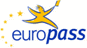 Allegato ACurriculum Vitae EuropassAllegato ACurriculum Vitae EuropassInformazioni personaliInformazioni personaliNome(i) / Cognome(i)Nome(i) / Cognome(i)Francesco TorelloFrancesco TorelloFrancesco TorelloFrancesco TorelloFrancesco TorelloFrancesco TorelloFrancesco TorelloFrancesco TorelloFrancesco TorelloFrancesco TorelloFrancesco TorelloFrancesco TorelloFrancesco TorelloIndirizzo(i)Indirizzo(i)226/b, Via per Castelletto Cervo, 13836, Cossato, Italia.226/b, Via per Castelletto Cervo, 13836, Cossato, Italia.226/b, Via per Castelletto Cervo, 13836, Cossato, Italia.226/b, Via per Castelletto Cervo, 13836, Cossato, Italia.226/b, Via per Castelletto Cervo, 13836, Cossato, Italia.226/b, Via per Castelletto Cervo, 13836, Cossato, Italia.226/b, Via per Castelletto Cervo, 13836, Cossato, Italia.226/b, Via per Castelletto Cervo, 13836, Cossato, Italia.226/b, Via per Castelletto Cervo, 13836, Cossato, Italia.226/b, Via per Castelletto Cervo, 13836, Cossato, Italia.226/b, Via per Castelletto Cervo, 13836, Cossato, Italia.226/b, Via per Castelletto Cervo, 13836, Cossato, Italia.226/b, Via per Castelletto Cervo, 13836, Cossato, Italia.Telefono(i)Telefono(i)+39 015 93786+39 015 93786+39 015 93786+39 015 93786+39 015 93786Cellulare:Cellulare:Cellulare:Cellulare:+39 3403258018+39 3403258018+39 3403258018+39 3403258018E-mailE-mailfrancesco.torello@gmail.comfrancesco.torello@gmail.comfrancesco.torello@gmail.comfrancesco.torello@gmail.comfrancesco.torello@gmail.comfrancesco.torello@gmail.comfrancesco.torello@gmail.comfrancesco.torello@gmail.comfrancesco.torello@gmail.comfrancesco.torello@gmail.comfrancesco.torello@gmail.comfrancesco.torello@gmail.comfrancesco.torello@gmail.comCittadinanzaCittadinanzaItalianoItalianoItalianoItalianoItalianoItalianoItalianoItalianoItalianoItalianoItalianoItalianoItalianoData di nascitaData di nascita08/01/198608/01/198608/01/198608/01/198608/01/198608/01/198608/01/198608/01/198608/01/198608/01/198608/01/198608/01/198608/01/1986SessoSessoM M M M M M M M M M M M M Partita IvaPartita Iva02516360027 02516360027 02516360027 02516360027 02516360027 02516360027 02516360027 02516360027 02516360027 02516360027 02516360027 02516360027 02516360027 Occupazione desiderata/Settore professionaleOccupazione desiderata/Settore professionaleEsperienza professionaleEsperienza professionaleLavoro o posizione ricopertiLavoro o posizione ricopertiTraduttore freelance  Traduttore freelance  Traduttore freelance  Traduttore freelance  Traduttore freelance  Traduttore freelance  Traduttore freelance  Traduttore freelance  Traduttore freelance  Traduttore freelance  Traduttore freelance  Traduttore freelance  Traduttore freelance  Principali attività e responsabilitàPrincipali attività e responsabilitàTraduzione di bilanci, documenti relativi a fondi di investimento, documenti finanziari di altra natura, brochure e prospetti informativi.Traduzione di bilanci, documenti relativi a fondi di investimento, documenti finanziari di altra natura, brochure e prospetti informativi.Traduzione di bilanci, documenti relativi a fondi di investimento, documenti finanziari di altra natura, brochure e prospetti informativi.Traduzione di bilanci, documenti relativi a fondi di investimento, documenti finanziari di altra natura, brochure e prospetti informativi.Traduzione di bilanci, documenti relativi a fondi di investimento, documenti finanziari di altra natura, brochure e prospetti informativi.Traduzione di bilanci, documenti relativi a fondi di investimento, documenti finanziari di altra natura, brochure e prospetti informativi.Traduzione di bilanci, documenti relativi a fondi di investimento, documenti finanziari di altra natura, brochure e prospetti informativi.Traduzione di bilanci, documenti relativi a fondi di investimento, documenti finanziari di altra natura, brochure e prospetti informativi.Traduzione di bilanci, documenti relativi a fondi di investimento, documenti finanziari di altra natura, brochure e prospetti informativi.Traduzione di bilanci, documenti relativi a fondi di investimento, documenti finanziari di altra natura, brochure e prospetti informativi.Traduzione di bilanci, documenti relativi a fondi di investimento, documenti finanziari di altra natura, brochure e prospetti informativi.Traduzione di bilanci, documenti relativi a fondi di investimento, documenti finanziari di altra natura, brochure e prospetti informativi.Traduzione di bilanci, documenti relativi a fondi di investimento, documenti finanziari di altra natura, brochure e prospetti informativi.Nome e indirizzo del datore di lavoroNome e indirizzo del datore di lavoroTrans-Edit Group, Technicis, clienti privati.Trans-Edit Group, Technicis, clienti privati.Trans-Edit Group, Technicis, clienti privati.Trans-Edit Group, Technicis, clienti privati.Trans-Edit Group, Technicis, clienti privati.Trans-Edit Group, Technicis, clienti privati.Trans-Edit Group, Technicis, clienti privati.Trans-Edit Group, Technicis, clienti privati.Trans-Edit Group, Technicis, clienti privati.Trans-Edit Group, Technicis, clienti privati.Trans-Edit Group, Technicis, clienti privati.Trans-Edit Group, Technicis, clienti privati.Trans-Edit Group, Technicis, clienti privati.DateDate26/01/2012 - 09/03/201226/01/2012 - 09/03/201226/01/2012 - 09/03/201226/01/2012 - 09/03/201226/01/2012 - 09/03/201226/01/2012 - 09/03/201226/01/2012 - 09/03/201226/01/2012 - 09/03/201226/01/2012 - 09/03/201226/01/2012 - 09/03/201226/01/2012 - 09/03/201226/01/2012 - 09/03/201226/01/2012 - 09/03/2012Lavoro o posizione ricopertiLavoro o posizione ricopertiLettore presso Università degli Studi di Torino - Città Studi Biella Lettore presso Università degli Studi di Torino - Città Studi Biella Lettore presso Università degli Studi di Torino - Città Studi Biella Lettore presso Università degli Studi di Torino - Città Studi Biella Lettore presso Università degli Studi di Torino - Città Studi Biella Lettore presso Università degli Studi di Torino - Città Studi Biella Lettore presso Università degli Studi di Torino - Città Studi Biella Lettore presso Università degli Studi di Torino - Città Studi Biella Lettore presso Università degli Studi di Torino - Città Studi Biella Lettore presso Università degli Studi di Torino - Città Studi Biella Lettore presso Università degli Studi di Torino - Città Studi Biella Lettore presso Università degli Studi di Torino - Città Studi Biella Lettore presso Università degli Studi di Torino - Città Studi Biella Principali attività e responsabilitàPrincipali attività e responsabilitàInsegnamento lingua francese a studenti del secondo anno di Scienze politiche - corso di laurea in Servizio sociale.Insegnamento lingua francese a studenti del secondo anno di Scienze politiche - corso di laurea in Servizio sociale.Insegnamento lingua francese a studenti del secondo anno di Scienze politiche - corso di laurea in Servizio sociale.Insegnamento lingua francese a studenti del secondo anno di Scienze politiche - corso di laurea in Servizio sociale.Insegnamento lingua francese a studenti del secondo anno di Scienze politiche - corso di laurea in Servizio sociale.Insegnamento lingua francese a studenti del secondo anno di Scienze politiche - corso di laurea in Servizio sociale.Insegnamento lingua francese a studenti del secondo anno di Scienze politiche - corso di laurea in Servizio sociale.Insegnamento lingua francese a studenti del secondo anno di Scienze politiche - corso di laurea in Servizio sociale.Insegnamento lingua francese a studenti del secondo anno di Scienze politiche - corso di laurea in Servizio sociale.Insegnamento lingua francese a studenti del secondo anno di Scienze politiche - corso di laurea in Servizio sociale.Insegnamento lingua francese a studenti del secondo anno di Scienze politiche - corso di laurea in Servizio sociale.Insegnamento lingua francese a studenti del secondo anno di Scienze politiche - corso di laurea in Servizio sociale.Insegnamento lingua francese a studenti del secondo anno di Scienze politiche - corso di laurea in Servizio sociale.Nome e indirizzo del datore di lavoroNome e indirizzo del datore di lavoroUniversità degli Studi di Torino, Via S.Ottavio 20, 10124 TorinoUniversità degli Studi di Torino, Via S.Ottavio 20, 10124 TorinoUniversità degli Studi di Torino, Via S.Ottavio 20, 10124 TorinoUniversità degli Studi di Torino, Via S.Ottavio 20, 10124 TorinoUniversità degli Studi di Torino, Via S.Ottavio 20, 10124 TorinoUniversità degli Studi di Torino, Via S.Ottavio 20, 10124 TorinoUniversità degli Studi di Torino, Via S.Ottavio 20, 10124 TorinoUniversità degli Studi di Torino, Via S.Ottavio 20, 10124 TorinoUniversità degli Studi di Torino, Via S.Ottavio 20, 10124 TorinoUniversità degli Studi di Torino, Via S.Ottavio 20, 10124 TorinoUniversità degli Studi di Torino, Via S.Ottavio 20, 10124 TorinoUniversità degli Studi di Torino, Via S.Ottavio 20, 10124 TorinoUniversità degli Studi di Torino, Via S.Ottavio 20, 10124 TorinoTipo di attività o settoreTipo di attività o settoreFormazione (30 ore di lezione complessive)Formazione (30 ore di lezione complessive)Formazione (30 ore di lezione complessive)Formazione (30 ore di lezione complessive)Formazione (30 ore di lezione complessive)Formazione (30 ore di lezione complessive)Formazione (30 ore di lezione complessive)Formazione (30 ore di lezione complessive)Formazione (30 ore di lezione complessive)Formazione (30 ore di lezione complessive)Formazione (30 ore di lezione complessive)Formazione (30 ore di lezione complessive)Formazione (30 ore di lezione complessive)DateDate14/11/2011 - 06/12/2011 14/11/2011 - 06/12/2011 14/11/2011 - 06/12/2011 14/11/2011 - 06/12/2011 14/11/2011 - 06/12/2011 14/11/2011 - 06/12/2011 14/11/2011 - 06/12/2011 14/11/2011 - 06/12/2011 14/11/2011 - 06/12/2011 14/11/2011 - 06/12/2011 14/11/2011 - 06/12/2011 14/11/2011 - 06/12/2011 14/11/2011 - 06/12/2011 Lavoro o posizione ricopertiLavoro o posizione ricopertiCollaboratore presso Università degli Studi di Torino Collaboratore presso Università degli Studi di Torino Collaboratore presso Università degli Studi di Torino Collaboratore presso Università degli Studi di Torino Collaboratore presso Università degli Studi di Torino Collaboratore presso Università degli Studi di Torino Collaboratore presso Università degli Studi di Torino Collaboratore presso Università degli Studi di Torino Collaboratore presso Università degli Studi di Torino Collaboratore presso Università degli Studi di Torino Collaboratore presso Università degli Studi di Torino Collaboratore presso Università degli Studi di Torino Collaboratore presso Università degli Studi di Torino Principali attività e responsabilitàPrincipali attività e responsabilitàGestione laboratorio universitario (traduzione di documenti dell’UE dal francese all’italiano) per il corso di Lingua francese III annualità, corso di laurea in Scienze della mediazione linguistica della facoltà di Lingue e Letterature straniere dell’Università di Torino. (sostituzione della docente titolare in congedo per maternità)Gestione laboratorio universitario (traduzione di documenti dell’UE dal francese all’italiano) per il corso di Lingua francese III annualità, corso di laurea in Scienze della mediazione linguistica della facoltà di Lingue e Letterature straniere dell’Università di Torino. (sostituzione della docente titolare in congedo per maternità)Gestione laboratorio universitario (traduzione di documenti dell’UE dal francese all’italiano) per il corso di Lingua francese III annualità, corso di laurea in Scienze della mediazione linguistica della facoltà di Lingue e Letterature straniere dell’Università di Torino. (sostituzione della docente titolare in congedo per maternità)Gestione laboratorio universitario (traduzione di documenti dell’UE dal francese all’italiano) per il corso di Lingua francese III annualità, corso di laurea in Scienze della mediazione linguistica della facoltà di Lingue e Letterature straniere dell’Università di Torino. (sostituzione della docente titolare in congedo per maternità)Gestione laboratorio universitario (traduzione di documenti dell’UE dal francese all’italiano) per il corso di Lingua francese III annualità, corso di laurea in Scienze della mediazione linguistica della facoltà di Lingue e Letterature straniere dell’Università di Torino. (sostituzione della docente titolare in congedo per maternità)Gestione laboratorio universitario (traduzione di documenti dell’UE dal francese all’italiano) per il corso di Lingua francese III annualità, corso di laurea in Scienze della mediazione linguistica della facoltà di Lingue e Letterature straniere dell’Università di Torino. (sostituzione della docente titolare in congedo per maternità)Gestione laboratorio universitario (traduzione di documenti dell’UE dal francese all’italiano) per il corso di Lingua francese III annualità, corso di laurea in Scienze della mediazione linguistica della facoltà di Lingue e Letterature straniere dell’Università di Torino. (sostituzione della docente titolare in congedo per maternità)Gestione laboratorio universitario (traduzione di documenti dell’UE dal francese all’italiano) per il corso di Lingua francese III annualità, corso di laurea in Scienze della mediazione linguistica della facoltà di Lingue e Letterature straniere dell’Università di Torino. (sostituzione della docente titolare in congedo per maternità)Gestione laboratorio universitario (traduzione di documenti dell’UE dal francese all’italiano) per il corso di Lingua francese III annualità, corso di laurea in Scienze della mediazione linguistica della facoltà di Lingue e Letterature straniere dell’Università di Torino. (sostituzione della docente titolare in congedo per maternità)Gestione laboratorio universitario (traduzione di documenti dell’UE dal francese all’italiano) per il corso di Lingua francese III annualità, corso di laurea in Scienze della mediazione linguistica della facoltà di Lingue e Letterature straniere dell’Università di Torino. (sostituzione della docente titolare in congedo per maternità)Gestione laboratorio universitario (traduzione di documenti dell’UE dal francese all’italiano) per il corso di Lingua francese III annualità, corso di laurea in Scienze della mediazione linguistica della facoltà di Lingue e Letterature straniere dell’Università di Torino. (sostituzione della docente titolare in congedo per maternità)Gestione laboratorio universitario (traduzione di documenti dell’UE dal francese all’italiano) per il corso di Lingua francese III annualità, corso di laurea in Scienze della mediazione linguistica della facoltà di Lingue e Letterature straniere dell’Università di Torino. (sostituzione della docente titolare in congedo per maternità)Gestione laboratorio universitario (traduzione di documenti dell’UE dal francese all’italiano) per il corso di Lingua francese III annualità, corso di laurea in Scienze della mediazione linguistica della facoltà di Lingue e Letterature straniere dell’Università di Torino. (sostituzione della docente titolare in congedo per maternità)Nome e indirizzo del datore di lavoroNome e indirizzo del datore di lavoroUniversità degli Studi di Torino, Via S.Ottavio 20, 10124 TorinoUniversità degli Studi di Torino, Via S.Ottavio 20, 10124 TorinoUniversità degli Studi di Torino, Via S.Ottavio 20, 10124 TorinoUniversità degli Studi di Torino, Via S.Ottavio 20, 10124 TorinoUniversità degli Studi di Torino, Via S.Ottavio 20, 10124 TorinoUniversità degli Studi di Torino, Via S.Ottavio 20, 10124 TorinoUniversità degli Studi di Torino, Via S.Ottavio 20, 10124 TorinoUniversità degli Studi di Torino, Via S.Ottavio 20, 10124 TorinoUniversità degli Studi di Torino, Via S.Ottavio 20, 10124 TorinoUniversità degli Studi di Torino, Via S.Ottavio 20, 10124 TorinoUniversità degli Studi di Torino, Via S.Ottavio 20, 10124 TorinoUniversità degli Studi di Torino, Via S.Ottavio 20, 10124 TorinoUniversità degli Studi di Torino, Via S.Ottavio 20, 10124 TorinoTipo di attività o settoreTipo di attività o settoreFormazione.Formazione.Formazione.Formazione.Formazione.Formazione.Formazione.Formazione.Formazione.Formazione.Formazione.Formazione.Formazione.DateDate27/01/2011 - 18/07/2011 27/01/2011 - 18/07/2011 27/01/2011 - 18/07/2011 27/01/2011 - 18/07/2011 27/01/2011 - 18/07/2011 27/01/2011 - 18/07/2011 27/01/2011 - 18/07/2011 27/01/2011 - 18/07/2011 27/01/2011 - 18/07/2011 27/01/2011 - 18/07/2011 27/01/2011 - 18/07/2011 27/01/2011 - 18/07/2011 27/01/2011 - 18/07/2011 Lavoro o posizione ricopertiLavoro o posizione ricopertiCollaboratore presso Clifu (Centro linguistico interfacoltà facoltà umanistiche) dell’Università degli Studi di Torino.Collaboratore presso Clifu (Centro linguistico interfacoltà facoltà umanistiche) dell’Università degli Studi di Torino.Collaboratore presso Clifu (Centro linguistico interfacoltà facoltà umanistiche) dell’Università degli Studi di Torino.Collaboratore presso Clifu (Centro linguistico interfacoltà facoltà umanistiche) dell’Università degli Studi di Torino.Collaboratore presso Clifu (Centro linguistico interfacoltà facoltà umanistiche) dell’Università degli Studi di Torino.Collaboratore presso Clifu (Centro linguistico interfacoltà facoltà umanistiche) dell’Università degli Studi di Torino.Collaboratore presso Clifu (Centro linguistico interfacoltà facoltà umanistiche) dell’Università degli Studi di Torino.Collaboratore presso Clifu (Centro linguistico interfacoltà facoltà umanistiche) dell’Università degli Studi di Torino.Collaboratore presso Clifu (Centro linguistico interfacoltà facoltà umanistiche) dell’Università degli Studi di Torino.Collaboratore presso Clifu (Centro linguistico interfacoltà facoltà umanistiche) dell’Università degli Studi di Torino.Collaboratore presso Clifu (Centro linguistico interfacoltà facoltà umanistiche) dell’Università degli Studi di Torino.Collaboratore presso Clifu (Centro linguistico interfacoltà facoltà umanistiche) dell’Università degli Studi di Torino.Collaboratore presso Clifu (Centro linguistico interfacoltà facoltà umanistiche) dell’Università degli Studi di Torino.Principali attività e responsabilitàPrincipali attività e responsabilitàGestione laboratorio universitario (creazione glossario francese-italiano con SDL Trados) per il corso di Lingua francese III annualità, corso di laurea in Scienze della mediazione linguistica della facoltà di Lingue e Letterature straniere dell’Università di Torino.Gestione laboratorio universitario (creazione glossario francese-italiano con SDL Trados) per il corso di Lingua francese III annualità, corso di laurea in Scienze della mediazione linguistica della facoltà di Lingue e Letterature straniere dell’Università di Torino.Gestione laboratorio universitario (creazione glossario francese-italiano con SDL Trados) per il corso di Lingua francese III annualità, corso di laurea in Scienze della mediazione linguistica della facoltà di Lingue e Letterature straniere dell’Università di Torino.Gestione laboratorio universitario (creazione glossario francese-italiano con SDL Trados) per il corso di Lingua francese III annualità, corso di laurea in Scienze della mediazione linguistica della facoltà di Lingue e Letterature straniere dell’Università di Torino.Gestione laboratorio universitario (creazione glossario francese-italiano con SDL Trados) per il corso di Lingua francese III annualità, corso di laurea in Scienze della mediazione linguistica della facoltà di Lingue e Letterature straniere dell’Università di Torino.Gestione laboratorio universitario (creazione glossario francese-italiano con SDL Trados) per il corso di Lingua francese III annualità, corso di laurea in Scienze della mediazione linguistica della facoltà di Lingue e Letterature straniere dell’Università di Torino.Gestione laboratorio universitario (creazione glossario francese-italiano con SDL Trados) per il corso di Lingua francese III annualità, corso di laurea in Scienze della mediazione linguistica della facoltà di Lingue e Letterature straniere dell’Università di Torino.Gestione laboratorio universitario (creazione glossario francese-italiano con SDL Trados) per il corso di Lingua francese III annualità, corso di laurea in Scienze della mediazione linguistica della facoltà di Lingue e Letterature straniere dell’Università di Torino.Gestione laboratorio universitario (creazione glossario francese-italiano con SDL Trados) per il corso di Lingua francese III annualità, corso di laurea in Scienze della mediazione linguistica della facoltà di Lingue e Letterature straniere dell’Università di Torino.Gestione laboratorio universitario (creazione glossario francese-italiano con SDL Trados) per il corso di Lingua francese III annualità, corso di laurea in Scienze della mediazione linguistica della facoltà di Lingue e Letterature straniere dell’Università di Torino.Gestione laboratorio universitario (creazione glossario francese-italiano con SDL Trados) per il corso di Lingua francese III annualità, corso di laurea in Scienze della mediazione linguistica della facoltà di Lingue e Letterature straniere dell’Università di Torino.Gestione laboratorio universitario (creazione glossario francese-italiano con SDL Trados) per il corso di Lingua francese III annualità, corso di laurea in Scienze della mediazione linguistica della facoltà di Lingue e Letterature straniere dell’Università di Torino.Gestione laboratorio universitario (creazione glossario francese-italiano con SDL Trados) per il corso di Lingua francese III annualità, corso di laurea in Scienze della mediazione linguistica della facoltà di Lingue e Letterature straniere dell’Università di Torino.Nome e indirizzo del datore di lavoroNome e indirizzo del datore di lavoroCLIFU, Via S.Ottavio 20, 10124 TorinoCLIFU, Via S.Ottavio 20, 10124 TorinoCLIFU, Via S.Ottavio 20, 10124 TorinoCLIFU, Via S.Ottavio 20, 10124 TorinoCLIFU, Via S.Ottavio 20, 10124 TorinoCLIFU, Via S.Ottavio 20, 10124 TorinoCLIFU, Via S.Ottavio 20, 10124 TorinoCLIFU, Via S.Ottavio 20, 10124 TorinoCLIFU, Via S.Ottavio 20, 10124 TorinoCLIFU, Via S.Ottavio 20, 10124 TorinoCLIFU, Via S.Ottavio 20, 10124 TorinoCLIFU, Via S.Ottavio 20, 10124 TorinoCLIFU, Via S.Ottavio 20, 10124 TorinoTipo di attività o settoreTipo di attività o settoreFormazione.Formazione.Formazione.Formazione.Formazione.Formazione.Formazione.Formazione.Formazione.Formazione.Formazione.Formazione.Formazione.DateDate02/02/2010 - 30/06/201002/02/2010 - 30/06/201002/02/2010 - 30/06/201002/02/2010 - 30/06/201002/02/2010 - 30/06/201002/02/2010 - 30/06/201002/02/2010 - 30/06/201002/02/2010 - 30/06/201002/02/2010 - 30/06/201002/02/2010 - 30/06/201002/02/2010 - 30/06/201002/02/2010 - 30/06/201002/02/2010 - 30/06/2010Lavoro o posizione ricopertiLavoro o posizione ricopertiStage di traduzione presso il Consiglio dell’Unione europeaStage di traduzione presso il Consiglio dell’Unione europeaStage di traduzione presso il Consiglio dell’Unione europeaStage di traduzione presso il Consiglio dell’Unione europeaStage di traduzione presso il Consiglio dell’Unione europeaStage di traduzione presso il Consiglio dell’Unione europeaStage di traduzione presso il Consiglio dell’Unione europeaStage di traduzione presso il Consiglio dell’Unione europeaStage di traduzione presso il Consiglio dell’Unione europeaStage di traduzione presso il Consiglio dell’Unione europeaStage di traduzione presso il Consiglio dell’Unione europeaStage di traduzione presso il Consiglio dell’Unione europeaStage di traduzione presso il Consiglio dell’Unione europeaPrincipali attività e responsabilitàPrincipali attività e responsabilitàTraduzione di documenti ufficiali del Consiglio da francese e inglese verso l’italianoTraduzione di documenti ufficiali del Consiglio da francese e inglese verso l’italianoTraduzione di documenti ufficiali del Consiglio da francese e inglese verso l’italianoTraduzione di documenti ufficiali del Consiglio da francese e inglese verso l’italianoTraduzione di documenti ufficiali del Consiglio da francese e inglese verso l’italianoTraduzione di documenti ufficiali del Consiglio da francese e inglese verso l’italianoTraduzione di documenti ufficiali del Consiglio da francese e inglese verso l’italianoTraduzione di documenti ufficiali del Consiglio da francese e inglese verso l’italianoTraduzione di documenti ufficiali del Consiglio da francese e inglese verso l’italianoTraduzione di documenti ufficiali del Consiglio da francese e inglese verso l’italianoTraduzione di documenti ufficiali del Consiglio da francese e inglese verso l’italianoTraduzione di documenti ufficiali del Consiglio da francese e inglese verso l’italianoTraduzione di documenti ufficiali del Consiglio da francese e inglese verso l’italianoNome e indirizzo del datore di lavoroNome e indirizzo del datore di lavoroConsiglio dell’Unione europea, 175 Rue de la Loi, Bruxelles, Belgio Consiglio dell’Unione europea, 175 Rue de la Loi, Bruxelles, Belgio Consiglio dell’Unione europea, 175 Rue de la Loi, Bruxelles, Belgio Consiglio dell’Unione europea, 175 Rue de la Loi, Bruxelles, Belgio Consiglio dell’Unione europea, 175 Rue de la Loi, Bruxelles, Belgio Consiglio dell’Unione europea, 175 Rue de la Loi, Bruxelles, Belgio Consiglio dell’Unione europea, 175 Rue de la Loi, Bruxelles, Belgio Consiglio dell’Unione europea, 175 Rue de la Loi, Bruxelles, Belgio Consiglio dell’Unione europea, 175 Rue de la Loi, Bruxelles, Belgio Consiglio dell’Unione europea, 175 Rue de la Loi, Bruxelles, Belgio Consiglio dell’Unione europea, 175 Rue de la Loi, Bruxelles, Belgio Consiglio dell’Unione europea, 175 Rue de la Loi, Bruxelles, Belgio Consiglio dell’Unione europea, 175 Rue de la Loi, Bruxelles, Belgio Tipo di attività o settoreTipo di attività o settoreTraduzione.Traduzione.Traduzione.Traduzione.Traduzione.Traduzione.Traduzione.Traduzione.Traduzione.Traduzione.Traduzione.Traduzione.Traduzione.DateDatenovembre 2007 – giugno 2008novembre 2007 – giugno 2008novembre 2007 – giugno 2008novembre 2007 – giugno 2008novembre 2007 – giugno 2008novembre 2007 – giugno 2008novembre 2007 – giugno 2008novembre 2007 – giugno 2008novembre 2007 – giugno 2008novembre 2007 – giugno 2008novembre 2007 – giugno 2008novembre 2007 – giugno 2008novembre 2007 – giugno 2008Lavoro o posizione ricopertiLavoro o posizione ricopertiCollaboratore linguistico di lingua italiana - stageCollaboratore linguistico di lingua italiana - stageCollaboratore linguistico di lingua italiana - stageCollaboratore linguistico di lingua italiana - stageCollaboratore linguistico di lingua italiana - stageCollaboratore linguistico di lingua italiana - stageCollaboratore linguistico di lingua italiana - stageCollaboratore linguistico di lingua italiana - stageCollaboratore linguistico di lingua italiana - stageCollaboratore linguistico di lingua italiana - stageCollaboratore linguistico di lingua italiana - stageCollaboratore linguistico di lingua italiana - stageCollaboratore linguistico di lingua italiana - stagePrincipali attività e responsabilitàPrincipali attività e responsabilitàSupporto all’insegnante di ruolo di lingua italiana - Collaborazione al viaggio di istruzione a TorinoSupporto all’insegnante di ruolo di lingua italiana - Collaborazione al viaggio di istruzione a TorinoSupporto all’insegnante di ruolo di lingua italiana - Collaborazione al viaggio di istruzione a TorinoSupporto all’insegnante di ruolo di lingua italiana - Collaborazione al viaggio di istruzione a TorinoSupporto all’insegnante di ruolo di lingua italiana - Collaborazione al viaggio di istruzione a TorinoSupporto all’insegnante di ruolo di lingua italiana - Collaborazione al viaggio di istruzione a TorinoSupporto all’insegnante di ruolo di lingua italiana - Collaborazione al viaggio di istruzione a TorinoSupporto all’insegnante di ruolo di lingua italiana - Collaborazione al viaggio di istruzione a TorinoSupporto all’insegnante di ruolo di lingua italiana - Collaborazione al viaggio di istruzione a TorinoSupporto all’insegnante di ruolo di lingua italiana - Collaborazione al viaggio di istruzione a TorinoSupporto all’insegnante di ruolo di lingua italiana - Collaborazione al viaggio di istruzione a TorinoSupporto all’insegnante di ruolo di lingua italiana - Collaborazione al viaggio di istruzione a TorinoSupporto all’insegnante di ruolo di lingua italiana - Collaborazione al viaggio di istruzione a TorinoNome e indirizzo del datore di lavoroNome e indirizzo del datore di lavoro“Collège de Boigne”, Avenue Jean Rostand, La Motte Servolex, Chambéry – Francia“Collège de Boigne”, Avenue Jean Rostand, La Motte Servolex, Chambéry – Francia“Collège de Boigne”, Avenue Jean Rostand, La Motte Servolex, Chambéry – Francia“Collège de Boigne”, Avenue Jean Rostand, La Motte Servolex, Chambéry – Francia“Collège de Boigne”, Avenue Jean Rostand, La Motte Servolex, Chambéry – Francia“Collège de Boigne”, Avenue Jean Rostand, La Motte Servolex, Chambéry – Francia“Collège de Boigne”, Avenue Jean Rostand, La Motte Servolex, Chambéry – Francia“Collège de Boigne”, Avenue Jean Rostand, La Motte Servolex, Chambéry – Francia“Collège de Boigne”, Avenue Jean Rostand, La Motte Servolex, Chambéry – Francia“Collège de Boigne”, Avenue Jean Rostand, La Motte Servolex, Chambéry – Francia“Collège de Boigne”, Avenue Jean Rostand, La Motte Servolex, Chambéry – Francia“Collège de Boigne”, Avenue Jean Rostand, La Motte Servolex, Chambéry – Francia“Collège de Boigne”, Avenue Jean Rostand, La Motte Servolex, Chambéry – FranciaTipo di attività o settoreTipo di attività o settoreFormazione.Formazione.Formazione.Formazione.Formazione.Formazione.Formazione.Formazione.Formazione.Formazione.Formazione.Formazione.Formazione.Istruzione e formazioneIstruzione e formazioneDateDatemarzo - luglio 2011marzo - luglio 2011marzo - luglio 2011marzo - luglio 2011marzo - luglio 2011marzo - luglio 2011marzo - luglio 2011marzo - luglio 2011marzo - luglio 2011marzo - luglio 2011marzo - luglio 2011marzo - luglio 2011marzo - luglio 2011Titolo della qualifica rilasciataTitolo della qualifica rilasciataMaster per traduttori e interpreti in economia e finanza; voto finale: 91/100Master per traduttori e interpreti in economia e finanza; voto finale: 91/100Master per traduttori e interpreti in economia e finanza; voto finale: 91/100Master per traduttori e interpreti in economia e finanza; voto finale: 91/100Master per traduttori e interpreti in economia e finanza; voto finale: 91/100Master per traduttori e interpreti in economia e finanza; voto finale: 91/100Master per traduttori e interpreti in economia e finanza; voto finale: 91/100Master per traduttori e interpreti in economia e finanza; voto finale: 91/100Master per traduttori e interpreti in economia e finanza; voto finale: 91/100Master per traduttori e interpreti in economia e finanza; voto finale: 91/100Master per traduttori e interpreti in economia e finanza; voto finale: 91/100Master per traduttori e interpreti in economia e finanza; voto finale: 91/100Master per traduttori e interpreti in economia e finanza; voto finale: 91/100Principali tematiche/competenze professionali acquisitePrincipali tematiche/competenze professionali acquisiteTraduzione tecnica inglese-italiano (reportistica, bilanci, relazioni annuali, testi divulgativi), teoria di contabilità e blancio (testi: Frattini - Contabilità e bilancio; Provasoli e Viganò - Bilancio), utilizzo di CAT tools (SDL Trados).Traduzione tecnica inglese-italiano (reportistica, bilanci, relazioni annuali, testi divulgativi), teoria di contabilità e blancio (testi: Frattini - Contabilità e bilancio; Provasoli e Viganò - Bilancio), utilizzo di CAT tools (SDL Trados).Traduzione tecnica inglese-italiano (reportistica, bilanci, relazioni annuali, testi divulgativi), teoria di contabilità e blancio (testi: Frattini - Contabilità e bilancio; Provasoli e Viganò - Bilancio), utilizzo di CAT tools (SDL Trados).Traduzione tecnica inglese-italiano (reportistica, bilanci, relazioni annuali, testi divulgativi), teoria di contabilità e blancio (testi: Frattini - Contabilità e bilancio; Provasoli e Viganò - Bilancio), utilizzo di CAT tools (SDL Trados).Traduzione tecnica inglese-italiano (reportistica, bilanci, relazioni annuali, testi divulgativi), teoria di contabilità e blancio (testi: Frattini - Contabilità e bilancio; Provasoli e Viganò - Bilancio), utilizzo di CAT tools (SDL Trados).Traduzione tecnica inglese-italiano (reportistica, bilanci, relazioni annuali, testi divulgativi), teoria di contabilità e blancio (testi: Frattini - Contabilità e bilancio; Provasoli e Viganò - Bilancio), utilizzo di CAT tools (SDL Trados).Traduzione tecnica inglese-italiano (reportistica, bilanci, relazioni annuali, testi divulgativi), teoria di contabilità e blancio (testi: Frattini - Contabilità e bilancio; Provasoli e Viganò - Bilancio), utilizzo di CAT tools (SDL Trados).Traduzione tecnica inglese-italiano (reportistica, bilanci, relazioni annuali, testi divulgativi), teoria di contabilità e blancio (testi: Frattini - Contabilità e bilancio; Provasoli e Viganò - Bilancio), utilizzo di CAT tools (SDL Trados).Traduzione tecnica inglese-italiano (reportistica, bilanci, relazioni annuali, testi divulgativi), teoria di contabilità e blancio (testi: Frattini - Contabilità e bilancio; Provasoli e Viganò - Bilancio), utilizzo di CAT tools (SDL Trados).Traduzione tecnica inglese-italiano (reportistica, bilanci, relazioni annuali, testi divulgativi), teoria di contabilità e blancio (testi: Frattini - Contabilità e bilancio; Provasoli e Viganò - Bilancio), utilizzo di CAT tools (SDL Trados).Traduzione tecnica inglese-italiano (reportistica, bilanci, relazioni annuali, testi divulgativi), teoria di contabilità e blancio (testi: Frattini - Contabilità e bilancio; Provasoli e Viganò - Bilancio), utilizzo di CAT tools (SDL Trados).Traduzione tecnica inglese-italiano (reportistica, bilanci, relazioni annuali, testi divulgativi), teoria di contabilità e blancio (testi: Frattini - Contabilità e bilancio; Provasoli e Viganò - Bilancio), utilizzo di CAT tools (SDL Trados).Traduzione tecnica inglese-italiano (reportistica, bilanci, relazioni annuali, testi divulgativi), teoria di contabilità e blancio (testi: Frattini - Contabilità e bilancio; Provasoli e Viganò - Bilancio), utilizzo di CAT tools (SDL Trados).Nome e tipo d'organizzazione erogatrice dell'istruzione e formazioneNome e tipo d'organizzazione erogatrice dell'istruzione e formazioneCTI - Communication Trend Italia (Via Palestrina 31, Milano) Agenzia di traduzione ed ente formatoreCTI - Communication Trend Italia (Via Palestrina 31, Milano) Agenzia di traduzione ed ente formatoreCTI - Communication Trend Italia (Via Palestrina 31, Milano) Agenzia di traduzione ed ente formatoreCTI - Communication Trend Italia (Via Palestrina 31, Milano) Agenzia di traduzione ed ente formatoreCTI - Communication Trend Italia (Via Palestrina 31, Milano) Agenzia di traduzione ed ente formatoreCTI - Communication Trend Italia (Via Palestrina 31, Milano) Agenzia di traduzione ed ente formatoreCTI - Communication Trend Italia (Via Palestrina 31, Milano) Agenzia di traduzione ed ente formatoreCTI - Communication Trend Italia (Via Palestrina 31, Milano) Agenzia di traduzione ed ente formatoreCTI - Communication Trend Italia (Via Palestrina 31, Milano) Agenzia di traduzione ed ente formatoreCTI - Communication Trend Italia (Via Palestrina 31, Milano) Agenzia di traduzione ed ente formatoreCTI - Communication Trend Italia (Via Palestrina 31, Milano) Agenzia di traduzione ed ente formatoreCTI - Communication Trend Italia (Via Palestrina 31, Milano) Agenzia di traduzione ed ente formatoreCTI - Communication Trend Italia (Via Palestrina 31, Milano) Agenzia di traduzione ed ente formatoreLivello nella classificazione nazionale o internazionaleLivello nella classificazione nazionale o internazionaleMaster post-universitarioMaster post-universitarioMaster post-universitarioMaster post-universitarioMaster post-universitarioMaster post-universitarioMaster post-universitarioMaster post-universitarioMaster post-universitarioMaster post-universitarioMaster post-universitarioMaster post-universitarioMaster post-universitarioDateDateSettembre 2008 - Settembre 2010Settembre 2008 - Settembre 2010Settembre 2008 - Settembre 2010Settembre 2008 - Settembre 2010Settembre 2008 - Settembre 2010Settembre 2008 - Settembre 2010Settembre 2008 - Settembre 2010Settembre 2008 - Settembre 2010Settembre 2008 - Settembre 2010Settembre 2008 - Settembre 2010Settembre 2008 - Settembre 2010Settembre 2008 - Settembre 2010Settembre 2008 - Settembre 2010Titolo della qualifica rilasciataTitolo della qualifica rilasciataLaurea magistrale in Lingue straniere per la comunicazione internazionale binazionale italo-francese Master II LEA Langues Droit et Gestion; voto: 110 e lodeLaurea magistrale in Lingue straniere per la comunicazione internazionale binazionale italo-francese Master II LEA Langues Droit et Gestion; voto: 110 e lodeLaurea magistrale in Lingue straniere per la comunicazione internazionale binazionale italo-francese Master II LEA Langues Droit et Gestion; voto: 110 e lodeLaurea magistrale in Lingue straniere per la comunicazione internazionale binazionale italo-francese Master II LEA Langues Droit et Gestion; voto: 110 e lodeLaurea magistrale in Lingue straniere per la comunicazione internazionale binazionale italo-francese Master II LEA Langues Droit et Gestion; voto: 110 e lodeLaurea magistrale in Lingue straniere per la comunicazione internazionale binazionale italo-francese Master II LEA Langues Droit et Gestion; voto: 110 e lodeLaurea magistrale in Lingue straniere per la comunicazione internazionale binazionale italo-francese Master II LEA Langues Droit et Gestion; voto: 110 e lodeLaurea magistrale in Lingue straniere per la comunicazione internazionale binazionale italo-francese Master II LEA Langues Droit et Gestion; voto: 110 e lodeLaurea magistrale in Lingue straniere per la comunicazione internazionale binazionale italo-francese Master II LEA Langues Droit et Gestion; voto: 110 e lodeLaurea magistrale in Lingue straniere per la comunicazione internazionale binazionale italo-francese Master II LEA Langues Droit et Gestion; voto: 110 e lodeLaurea magistrale in Lingue straniere per la comunicazione internazionale binazionale italo-francese Master II LEA Langues Droit et Gestion; voto: 110 e lodeLaurea magistrale in Lingue straniere per la comunicazione internazionale binazionale italo-francese Master II LEA Langues Droit et Gestion; voto: 110 e lodeLaurea magistrale in Lingue straniere per la comunicazione internazionale binazionale italo-francese Master II LEA Langues Droit et Gestion; voto: 110 e lodePrincipali tematiche/competenze professionali acquisitePrincipali tematiche/competenze professionali acquisiteLingua francese, lingua inglese, diritto dell’Unione europea, diritto commerciale inglese, diritto internazionale e del commercio internazionale, economia e gestione delle imprese, traduzione commerciale e giuridica, management interculturale, storia contemporanea.Lingua francese, lingua inglese, diritto dell’Unione europea, diritto commerciale inglese, diritto internazionale e del commercio internazionale, economia e gestione delle imprese, traduzione commerciale e giuridica, management interculturale, storia contemporanea.Lingua francese, lingua inglese, diritto dell’Unione europea, diritto commerciale inglese, diritto internazionale e del commercio internazionale, economia e gestione delle imprese, traduzione commerciale e giuridica, management interculturale, storia contemporanea.Lingua francese, lingua inglese, diritto dell’Unione europea, diritto commerciale inglese, diritto internazionale e del commercio internazionale, economia e gestione delle imprese, traduzione commerciale e giuridica, management interculturale, storia contemporanea.Lingua francese, lingua inglese, diritto dell’Unione europea, diritto commerciale inglese, diritto internazionale e del commercio internazionale, economia e gestione delle imprese, traduzione commerciale e giuridica, management interculturale, storia contemporanea.Lingua francese, lingua inglese, diritto dell’Unione europea, diritto commerciale inglese, diritto internazionale e del commercio internazionale, economia e gestione delle imprese, traduzione commerciale e giuridica, management interculturale, storia contemporanea.Lingua francese, lingua inglese, diritto dell’Unione europea, diritto commerciale inglese, diritto internazionale e del commercio internazionale, economia e gestione delle imprese, traduzione commerciale e giuridica, management interculturale, storia contemporanea.Lingua francese, lingua inglese, diritto dell’Unione europea, diritto commerciale inglese, diritto internazionale e del commercio internazionale, economia e gestione delle imprese, traduzione commerciale e giuridica, management interculturale, storia contemporanea.Lingua francese, lingua inglese, diritto dell’Unione europea, diritto commerciale inglese, diritto internazionale e del commercio internazionale, economia e gestione delle imprese, traduzione commerciale e giuridica, management interculturale, storia contemporanea.Lingua francese, lingua inglese, diritto dell’Unione europea, diritto commerciale inglese, diritto internazionale e del commercio internazionale, economia e gestione delle imprese, traduzione commerciale e giuridica, management interculturale, storia contemporanea.Lingua francese, lingua inglese, diritto dell’Unione europea, diritto commerciale inglese, diritto internazionale e del commercio internazionale, economia e gestione delle imprese, traduzione commerciale e giuridica, management interculturale, storia contemporanea.Lingua francese, lingua inglese, diritto dell’Unione europea, diritto commerciale inglese, diritto internazionale e del commercio internazionale, economia e gestione delle imprese, traduzione commerciale e giuridica, management interculturale, storia contemporanea.Lingua francese, lingua inglese, diritto dell’Unione europea, diritto commerciale inglese, diritto internazionale e del commercio internazionale, economia e gestione delle imprese, traduzione commerciale e giuridica, management interculturale, storia contemporanea.Nome e tipo d'organizzazione erogatrice dell'istruzione e formazioneNome e tipo d'organizzazione erogatrice dell'istruzione e formazioneUniversità degli Studi di Torino - Université Jean Moulin Lyon 3Università degli Studi di Torino - Université Jean Moulin Lyon 3Università degli Studi di Torino - Université Jean Moulin Lyon 3Università degli Studi di Torino - Université Jean Moulin Lyon 3Università degli Studi di Torino - Université Jean Moulin Lyon 3Università degli Studi di Torino - Université Jean Moulin Lyon 3Università degli Studi di Torino - Université Jean Moulin Lyon 3Università degli Studi di Torino - Université Jean Moulin Lyon 3Università degli Studi di Torino - Université Jean Moulin Lyon 3Università degli Studi di Torino - Université Jean Moulin Lyon 3Università degli Studi di Torino - Université Jean Moulin Lyon 3Università degli Studi di Torino - Université Jean Moulin Lyon 3Università degli Studi di Torino - Université Jean Moulin Lyon 3Livello nella classificazione nazionale o internazionaleLivello nella classificazione nazionale o internazionaleLaurea di secondo livello binazionaleLaurea di secondo livello binazionaleLaurea di secondo livello binazionaleLaurea di secondo livello binazionaleLaurea di secondo livello binazionaleLaurea di secondo livello binazionaleLaurea di secondo livello binazionaleLaurea di secondo livello binazionaleLaurea di secondo livello binazionaleLaurea di secondo livello binazionaleLaurea di secondo livello binazionaleLaurea di secondo livello binazionaleLaurea di secondo livello binazionaleDateDateSettembre 2005 - Novembre 2008Settembre 2005 - Novembre 2008Settembre 2005 - Novembre 2008Settembre 2005 - Novembre 2008Settembre 2005 - Novembre 2008Settembre 2005 - Novembre 2008Settembre 2005 - Novembre 2008Settembre 2005 - Novembre 2008Settembre 2005 - Novembre 2008Settembre 2005 - Novembre 2008Settembre 2005 - Novembre 2008Settembre 2005 - Novembre 2008Settembre 2005 - Novembre 2008Titolo della qualifica rilasciataTitolo della qualifica rilasciataLaurea in Scienze della Mediazione Linguistica binazionale italo-francese; voto:110 e lodeLaurea in Scienze della Mediazione Linguistica binazionale italo-francese; voto:110 e lodeLaurea in Scienze della Mediazione Linguistica binazionale italo-francese; voto:110 e lodeLaurea in Scienze della Mediazione Linguistica binazionale italo-francese; voto:110 e lodeLaurea in Scienze della Mediazione Linguistica binazionale italo-francese; voto:110 e lodeLaurea in Scienze della Mediazione Linguistica binazionale italo-francese; voto:110 e lodeLaurea in Scienze della Mediazione Linguistica binazionale italo-francese; voto:110 e lodeLaurea in Scienze della Mediazione Linguistica binazionale italo-francese; voto:110 e lodeLaurea in Scienze della Mediazione Linguistica binazionale italo-francese; voto:110 e lodeLaurea in Scienze della Mediazione Linguistica binazionale italo-francese; voto:110 e lodeLaurea in Scienze della Mediazione Linguistica binazionale italo-francese; voto:110 e lodeLaurea in Scienze della Mediazione Linguistica binazionale italo-francese; voto:110 e lodeLaurea in Scienze della Mediazione Linguistica binazionale italo-francese; voto:110 e lodePrincipali tematiche/competenze professionali acquisitePrincipali tematiche/competenze professionali acquisiteLingua francese, lingua inglese, traduzione commerciale e letteraria, storia della lingua francese, diritto dell’Unione europea, economia aziendale, letteratura inglese e francese, linguistica italiana, antropologia culturale, informatica.Lingua francese, lingua inglese, traduzione commerciale e letteraria, storia della lingua francese, diritto dell’Unione europea, economia aziendale, letteratura inglese e francese, linguistica italiana, antropologia culturale, informatica.Lingua francese, lingua inglese, traduzione commerciale e letteraria, storia della lingua francese, diritto dell’Unione europea, economia aziendale, letteratura inglese e francese, linguistica italiana, antropologia culturale, informatica.Lingua francese, lingua inglese, traduzione commerciale e letteraria, storia della lingua francese, diritto dell’Unione europea, economia aziendale, letteratura inglese e francese, linguistica italiana, antropologia culturale, informatica.Lingua francese, lingua inglese, traduzione commerciale e letteraria, storia della lingua francese, diritto dell’Unione europea, economia aziendale, letteratura inglese e francese, linguistica italiana, antropologia culturale, informatica.Lingua francese, lingua inglese, traduzione commerciale e letteraria, storia della lingua francese, diritto dell’Unione europea, economia aziendale, letteratura inglese e francese, linguistica italiana, antropologia culturale, informatica.Lingua francese, lingua inglese, traduzione commerciale e letteraria, storia della lingua francese, diritto dell’Unione europea, economia aziendale, letteratura inglese e francese, linguistica italiana, antropologia culturale, informatica.Lingua francese, lingua inglese, traduzione commerciale e letteraria, storia della lingua francese, diritto dell’Unione europea, economia aziendale, letteratura inglese e francese, linguistica italiana, antropologia culturale, informatica.Lingua francese, lingua inglese, traduzione commerciale e letteraria, storia della lingua francese, diritto dell’Unione europea, economia aziendale, letteratura inglese e francese, linguistica italiana, antropologia culturale, informatica.Lingua francese, lingua inglese, traduzione commerciale e letteraria, storia della lingua francese, diritto dell’Unione europea, economia aziendale, letteratura inglese e francese, linguistica italiana, antropologia culturale, informatica.Lingua francese, lingua inglese, traduzione commerciale e letteraria, storia della lingua francese, diritto dell’Unione europea, economia aziendale, letteratura inglese e francese, linguistica italiana, antropologia culturale, informatica.Lingua francese, lingua inglese, traduzione commerciale e letteraria, storia della lingua francese, diritto dell’Unione europea, economia aziendale, letteratura inglese e francese, linguistica italiana, antropologia culturale, informatica.Lingua francese, lingua inglese, traduzione commerciale e letteraria, storia della lingua francese, diritto dell’Unione europea, economia aziendale, letteratura inglese e francese, linguistica italiana, antropologia culturale, informatica.Nome e tipo d'organizzazione erogatrice dell'istruzione e formazioneNome e tipo d'organizzazione erogatrice dell'istruzione e formazioneUniversità degli Studi di Torino - Université de Savoie Università degli Studi di Torino - Université de Savoie Università degli Studi di Torino - Université de Savoie Università degli Studi di Torino - Université de Savoie Università degli Studi di Torino - Université de Savoie Università degli Studi di Torino - Université de Savoie Università degli Studi di Torino - Université de Savoie Università degli Studi di Torino - Université de Savoie Università degli Studi di Torino - Université de Savoie Università degli Studi di Torino - Université de Savoie Università degli Studi di Torino - Université de Savoie Università degli Studi di Torino - Université de Savoie Università degli Studi di Torino - Université de Savoie Livello nella classificazione nazionale o internazionaleLivello nella classificazione nazionale o internazionaleLaurea di primo livello binazionaleLaurea di primo livello binazionaleLaurea di primo livello binazionaleLaurea di primo livello binazionaleLaurea di primo livello binazionaleLaurea di primo livello binazionaleLaurea di primo livello binazionaleLaurea di primo livello binazionaleLaurea di primo livello binazionaleLaurea di primo livello binazionaleLaurea di primo livello binazionaleLaurea di primo livello binazionaleLaurea di primo livello binazionaleCapacità e competenze personaliCapacità e competenze personaliMadrelingua(e)Madrelingua(e)ItalianoItalianoItalianoItalianoItalianoItalianoItalianoItalianoItalianoItalianoItalianoItalianoItalianoAltra(e) lingua(e)Altra(e) lingua(e)AutovalutazioneAutovalutazioneComprensioneComprensioneComprensioneComprensioneComprensioneParlatoParlatoParlatoParlatoParlatoScrittoScrittoLivello europeo (*)Livello europeo (*)AscoltoAscoltoLetturaLetturaLetturaInterazione oraleInterazione oraleProduzione oraleProduzione oraleProduzione oraleIngleseIngleseC2C2C2C2C2C2FranceseFranceseC2C2C2C2C2C2SpagnoloSpagnoloB1B1B1B1B2B1TedescoTedescoB1B1B1B1B2B1(*) Quadro comune europeo di riferimento per le lingue(*) Quadro comune europeo di riferimento per le lingue(*) Quadro comune europeo di riferimento per le lingue(*) Quadro comune europeo di riferimento per le lingue(*) Quadro comune europeo di riferimento per le lingue(*) Quadro comune europeo di riferimento per le lingue(*) Quadro comune europeo di riferimento per le lingue(*) Quadro comune europeo di riferimento per le lingue(*) Quadro comune europeo di riferimento per le lingue(*) Quadro comune europeo di riferimento per le lingue(*) Quadro comune europeo di riferimento per le lingue(*) Quadro comune europeo di riferimento per le lingue(*) Quadro comune europeo di riferimento per le lingueCapacità e competenze socialiCapacità e competenze socialiCordiale, disponibile e paziente. Mi integro e mi adatto facilmente per cercare di andare d’accordo con i colleghi.Cordiale, disponibile e paziente. Mi integro e mi adatto facilmente per cercare di andare d’accordo con i colleghi.Cordiale, disponibile e paziente. Mi integro e mi adatto facilmente per cercare di andare d’accordo con i colleghi.Cordiale, disponibile e paziente. Mi integro e mi adatto facilmente per cercare di andare d’accordo con i colleghi.Cordiale, disponibile e paziente. Mi integro e mi adatto facilmente per cercare di andare d’accordo con i colleghi.Cordiale, disponibile e paziente. Mi integro e mi adatto facilmente per cercare di andare d’accordo con i colleghi.Cordiale, disponibile e paziente. Mi integro e mi adatto facilmente per cercare di andare d’accordo con i colleghi.Cordiale, disponibile e paziente. Mi integro e mi adatto facilmente per cercare di andare d’accordo con i colleghi.Cordiale, disponibile e paziente. Mi integro e mi adatto facilmente per cercare di andare d’accordo con i colleghi.Cordiale, disponibile e paziente. Mi integro e mi adatto facilmente per cercare di andare d’accordo con i colleghi.Cordiale, disponibile e paziente. Mi integro e mi adatto facilmente per cercare di andare d’accordo con i colleghi.Cordiale, disponibile e paziente. Mi integro e mi adatto facilmente per cercare di andare d’accordo con i colleghi.Cordiale, disponibile e paziente. Mi integro e mi adatto facilmente per cercare di andare d’accordo con i colleghi.Capacità e competenze organizzativeCapacità e competenze organizzativeGrazie alle esperienze di stage e lavoro all’estero e in Italia ho sviluppato l’abitudine a organizzare e a coordinarmi con i colleghi per ottenere migliori risultati. Durante il periodo di stage presso il Consiglio dell’UE ho organizzato, insieme con altri colleghi italiani e stranieri, un corso di Italiano e francese per gli altri stagisti.Grazie alle esperienze di stage e lavoro all’estero e in Italia ho sviluppato l’abitudine a organizzare e a coordinarmi con i colleghi per ottenere migliori risultati. Durante il periodo di stage presso il Consiglio dell’UE ho organizzato, insieme con altri colleghi italiani e stranieri, un corso di Italiano e francese per gli altri stagisti.Grazie alle esperienze di stage e lavoro all’estero e in Italia ho sviluppato l’abitudine a organizzare e a coordinarmi con i colleghi per ottenere migliori risultati. Durante il periodo di stage presso il Consiglio dell’UE ho organizzato, insieme con altri colleghi italiani e stranieri, un corso di Italiano e francese per gli altri stagisti.Grazie alle esperienze di stage e lavoro all’estero e in Italia ho sviluppato l’abitudine a organizzare e a coordinarmi con i colleghi per ottenere migliori risultati. Durante il periodo di stage presso il Consiglio dell’UE ho organizzato, insieme con altri colleghi italiani e stranieri, un corso di Italiano e francese per gli altri stagisti.Grazie alle esperienze di stage e lavoro all’estero e in Italia ho sviluppato l’abitudine a organizzare e a coordinarmi con i colleghi per ottenere migliori risultati. Durante il periodo di stage presso il Consiglio dell’UE ho organizzato, insieme con altri colleghi italiani e stranieri, un corso di Italiano e francese per gli altri stagisti.Grazie alle esperienze di stage e lavoro all’estero e in Italia ho sviluppato l’abitudine a organizzare e a coordinarmi con i colleghi per ottenere migliori risultati. Durante il periodo di stage presso il Consiglio dell’UE ho organizzato, insieme con altri colleghi italiani e stranieri, un corso di Italiano e francese per gli altri stagisti.Grazie alle esperienze di stage e lavoro all’estero e in Italia ho sviluppato l’abitudine a organizzare e a coordinarmi con i colleghi per ottenere migliori risultati. Durante il periodo di stage presso il Consiglio dell’UE ho organizzato, insieme con altri colleghi italiani e stranieri, un corso di Italiano e francese per gli altri stagisti.Grazie alle esperienze di stage e lavoro all’estero e in Italia ho sviluppato l’abitudine a organizzare e a coordinarmi con i colleghi per ottenere migliori risultati. Durante il periodo di stage presso il Consiglio dell’UE ho organizzato, insieme con altri colleghi italiani e stranieri, un corso di Italiano e francese per gli altri stagisti.Grazie alle esperienze di stage e lavoro all’estero e in Italia ho sviluppato l’abitudine a organizzare e a coordinarmi con i colleghi per ottenere migliori risultati. Durante il periodo di stage presso il Consiglio dell’UE ho organizzato, insieme con altri colleghi italiani e stranieri, un corso di Italiano e francese per gli altri stagisti.Grazie alle esperienze di stage e lavoro all’estero e in Italia ho sviluppato l’abitudine a organizzare e a coordinarmi con i colleghi per ottenere migliori risultati. Durante il periodo di stage presso il Consiglio dell’UE ho organizzato, insieme con altri colleghi italiani e stranieri, un corso di Italiano e francese per gli altri stagisti.Grazie alle esperienze di stage e lavoro all’estero e in Italia ho sviluppato l’abitudine a organizzare e a coordinarmi con i colleghi per ottenere migliori risultati. Durante il periodo di stage presso il Consiglio dell’UE ho organizzato, insieme con altri colleghi italiani e stranieri, un corso di Italiano e francese per gli altri stagisti.Grazie alle esperienze di stage e lavoro all’estero e in Italia ho sviluppato l’abitudine a organizzare e a coordinarmi con i colleghi per ottenere migliori risultati. Durante il periodo di stage presso il Consiglio dell’UE ho organizzato, insieme con altri colleghi italiani e stranieri, un corso di Italiano e francese per gli altri stagisti.Grazie alle esperienze di stage e lavoro all’estero e in Italia ho sviluppato l’abitudine a organizzare e a coordinarmi con i colleghi per ottenere migliori risultati. Durante il periodo di stage presso il Consiglio dell’UE ho organizzato, insieme con altri colleghi italiani e stranieri, un corso di Italiano e francese per gli altri stagisti.Capacità e competenze informaticheCapacità e competenze informaticheWindows 98, NT, XP, Vista, 7Microsoft Office : Word 2003-2010, Excel 2003-2010, PowerPoint 2003-2010, Outlook; FrontPage; SDL Trados Studio 2011. Nozioni di HTML e CSS.Conoscenza approfondita motori di ricerca. So utilizzare archivi informatici o database quali EUR-Lex e Iate.Windows 98, NT, XP, Vista, 7Microsoft Office : Word 2003-2010, Excel 2003-2010, PowerPoint 2003-2010, Outlook; FrontPage; SDL Trados Studio 2011. Nozioni di HTML e CSS.Conoscenza approfondita motori di ricerca. So utilizzare archivi informatici o database quali EUR-Lex e Iate.Windows 98, NT, XP, Vista, 7Microsoft Office : Word 2003-2010, Excel 2003-2010, PowerPoint 2003-2010, Outlook; FrontPage; SDL Trados Studio 2011. Nozioni di HTML e CSS.Conoscenza approfondita motori di ricerca. So utilizzare archivi informatici o database quali EUR-Lex e Iate.Windows 98, NT, XP, Vista, 7Microsoft Office : Word 2003-2010, Excel 2003-2010, PowerPoint 2003-2010, Outlook; FrontPage; SDL Trados Studio 2011. Nozioni di HTML e CSS.Conoscenza approfondita motori di ricerca. So utilizzare archivi informatici o database quali EUR-Lex e Iate.Windows 98, NT, XP, Vista, 7Microsoft Office : Word 2003-2010, Excel 2003-2010, PowerPoint 2003-2010, Outlook; FrontPage; SDL Trados Studio 2011. Nozioni di HTML e CSS.Conoscenza approfondita motori di ricerca. So utilizzare archivi informatici o database quali EUR-Lex e Iate.Windows 98, NT, XP, Vista, 7Microsoft Office : Word 2003-2010, Excel 2003-2010, PowerPoint 2003-2010, Outlook; FrontPage; SDL Trados Studio 2011. Nozioni di HTML e CSS.Conoscenza approfondita motori di ricerca. So utilizzare archivi informatici o database quali EUR-Lex e Iate.Windows 98, NT, XP, Vista, 7Microsoft Office : Word 2003-2010, Excel 2003-2010, PowerPoint 2003-2010, Outlook; FrontPage; SDL Trados Studio 2011. Nozioni di HTML e CSS.Conoscenza approfondita motori di ricerca. So utilizzare archivi informatici o database quali EUR-Lex e Iate.Windows 98, NT, XP, Vista, 7Microsoft Office : Word 2003-2010, Excel 2003-2010, PowerPoint 2003-2010, Outlook; FrontPage; SDL Trados Studio 2011. Nozioni di HTML e CSS.Conoscenza approfondita motori di ricerca. So utilizzare archivi informatici o database quali EUR-Lex e Iate.Windows 98, NT, XP, Vista, 7Microsoft Office : Word 2003-2010, Excel 2003-2010, PowerPoint 2003-2010, Outlook; FrontPage; SDL Trados Studio 2011. Nozioni di HTML e CSS.Conoscenza approfondita motori di ricerca. So utilizzare archivi informatici o database quali EUR-Lex e Iate.Windows 98, NT, XP, Vista, 7Microsoft Office : Word 2003-2010, Excel 2003-2010, PowerPoint 2003-2010, Outlook; FrontPage; SDL Trados Studio 2011. Nozioni di HTML e CSS.Conoscenza approfondita motori di ricerca. So utilizzare archivi informatici o database quali EUR-Lex e Iate.Windows 98, NT, XP, Vista, 7Microsoft Office : Word 2003-2010, Excel 2003-2010, PowerPoint 2003-2010, Outlook; FrontPage; SDL Trados Studio 2011. Nozioni di HTML e CSS.Conoscenza approfondita motori di ricerca. So utilizzare archivi informatici o database quali EUR-Lex e Iate.Windows 98, NT, XP, Vista, 7Microsoft Office : Word 2003-2010, Excel 2003-2010, PowerPoint 2003-2010, Outlook; FrontPage; SDL Trados Studio 2011. Nozioni di HTML e CSS.Conoscenza approfondita motori di ricerca. So utilizzare archivi informatici o database quali EUR-Lex e Iate.Windows 98, NT, XP, Vista, 7Microsoft Office : Word 2003-2010, Excel 2003-2010, PowerPoint 2003-2010, Outlook; FrontPage; SDL Trados Studio 2011. Nozioni di HTML e CSS.Conoscenza approfondita motori di ricerca. So utilizzare archivi informatici o database quali EUR-Lex e Iate.Interessi Interessi Sport (sci, pattinaggio, trekking), lettura, lingue straniere e viaggiSport (sci, pattinaggio, trekking), lettura, lingue straniere e viaggiSport (sci, pattinaggio, trekking), lettura, lingue straniere e viaggiSport (sci, pattinaggio, trekking), lettura, lingue straniere e viaggiSport (sci, pattinaggio, trekking), lettura, lingue straniere e viaggiSport (sci, pattinaggio, trekking), lettura, lingue straniere e viaggiSport (sci, pattinaggio, trekking), lettura, lingue straniere e viaggiSport (sci, pattinaggio, trekking), lettura, lingue straniere e viaggiSport (sci, pattinaggio, trekking), lettura, lingue straniere e viaggiSport (sci, pattinaggio, trekking), lettura, lingue straniere e viaggiSport (sci, pattinaggio, trekking), lettura, lingue straniere e viaggiSport (sci, pattinaggio, trekking), lettura, lingue straniere e viaggiSport (sci, pattinaggio, trekking), lettura, lingue straniere e viaggiPatentePatentePatente BPatente BPatente BPatente BPatente BPatente BPatente BPatente BPatente BPatente BPatente BPatente BPatente BUlteriori informazioniUlteriori informazioniNei mesi di luglio 2002 e 2003 ho seguito corsi intensivi di lingua inglese presso la Atlantic Language School di Galway, in Irlanda. Nel luglio del 2004 ho seguito un corso intensivo di francese presso la Chambre de Commerce de St.Malo, in Francia. Tra il 2005 e il 2011 ho seguito diversi studenti delle scuole medie superiori e dell’università nella preparazione di esami di lingua (IELTS per studenti Politecnico di Torino) e per il superamento di debiti formativi. Ho all’attivo anche degli interventi all’Università di Torino nei corsi di lingua francese (facoltà di lingue e letterature straniere e scienze politiche)Nei mesi di luglio 2002 e 2003 ho seguito corsi intensivi di lingua inglese presso la Atlantic Language School di Galway, in Irlanda. Nel luglio del 2004 ho seguito un corso intensivo di francese presso la Chambre de Commerce de St.Malo, in Francia. Tra il 2005 e il 2011 ho seguito diversi studenti delle scuole medie superiori e dell’università nella preparazione di esami di lingua (IELTS per studenti Politecnico di Torino) e per il superamento di debiti formativi. Ho all’attivo anche degli interventi all’Università di Torino nei corsi di lingua francese (facoltà di lingue e letterature straniere e scienze politiche)Nei mesi di luglio 2002 e 2003 ho seguito corsi intensivi di lingua inglese presso la Atlantic Language School di Galway, in Irlanda. Nel luglio del 2004 ho seguito un corso intensivo di francese presso la Chambre de Commerce de St.Malo, in Francia. Tra il 2005 e il 2011 ho seguito diversi studenti delle scuole medie superiori e dell’università nella preparazione di esami di lingua (IELTS per studenti Politecnico di Torino) e per il superamento di debiti formativi. Ho all’attivo anche degli interventi all’Università di Torino nei corsi di lingua francese (facoltà di lingue e letterature straniere e scienze politiche)Nei mesi di luglio 2002 e 2003 ho seguito corsi intensivi di lingua inglese presso la Atlantic Language School di Galway, in Irlanda. Nel luglio del 2004 ho seguito un corso intensivo di francese presso la Chambre de Commerce de St.Malo, in Francia. Tra il 2005 e il 2011 ho seguito diversi studenti delle scuole medie superiori e dell’università nella preparazione di esami di lingua (IELTS per studenti Politecnico di Torino) e per il superamento di debiti formativi. Ho all’attivo anche degli interventi all’Università di Torino nei corsi di lingua francese (facoltà di lingue e letterature straniere e scienze politiche)Nei mesi di luglio 2002 e 2003 ho seguito corsi intensivi di lingua inglese presso la Atlantic Language School di Galway, in Irlanda. Nel luglio del 2004 ho seguito un corso intensivo di francese presso la Chambre de Commerce de St.Malo, in Francia. Tra il 2005 e il 2011 ho seguito diversi studenti delle scuole medie superiori e dell’università nella preparazione di esami di lingua (IELTS per studenti Politecnico di Torino) e per il superamento di debiti formativi. Ho all’attivo anche degli interventi all’Università di Torino nei corsi di lingua francese (facoltà di lingue e letterature straniere e scienze politiche)Nei mesi di luglio 2002 e 2003 ho seguito corsi intensivi di lingua inglese presso la Atlantic Language School di Galway, in Irlanda. Nel luglio del 2004 ho seguito un corso intensivo di francese presso la Chambre de Commerce de St.Malo, in Francia. Tra il 2005 e il 2011 ho seguito diversi studenti delle scuole medie superiori e dell’università nella preparazione di esami di lingua (IELTS per studenti Politecnico di Torino) e per il superamento di debiti formativi. Ho all’attivo anche degli interventi all’Università di Torino nei corsi di lingua francese (facoltà di lingue e letterature straniere e scienze politiche)Nei mesi di luglio 2002 e 2003 ho seguito corsi intensivi di lingua inglese presso la Atlantic Language School di Galway, in Irlanda. Nel luglio del 2004 ho seguito un corso intensivo di francese presso la Chambre de Commerce de St.Malo, in Francia. Tra il 2005 e il 2011 ho seguito diversi studenti delle scuole medie superiori e dell’università nella preparazione di esami di lingua (IELTS per studenti Politecnico di Torino) e per il superamento di debiti formativi. Ho all’attivo anche degli interventi all’Università di Torino nei corsi di lingua francese (facoltà di lingue e letterature straniere e scienze politiche)Nei mesi di luglio 2002 e 2003 ho seguito corsi intensivi di lingua inglese presso la Atlantic Language School di Galway, in Irlanda. Nel luglio del 2004 ho seguito un corso intensivo di francese presso la Chambre de Commerce de St.Malo, in Francia. Tra il 2005 e il 2011 ho seguito diversi studenti delle scuole medie superiori e dell’università nella preparazione di esami di lingua (IELTS per studenti Politecnico di Torino) e per il superamento di debiti formativi. Ho all’attivo anche degli interventi all’Università di Torino nei corsi di lingua francese (facoltà di lingue e letterature straniere e scienze politiche)Nei mesi di luglio 2002 e 2003 ho seguito corsi intensivi di lingua inglese presso la Atlantic Language School di Galway, in Irlanda. Nel luglio del 2004 ho seguito un corso intensivo di francese presso la Chambre de Commerce de St.Malo, in Francia. Tra il 2005 e il 2011 ho seguito diversi studenti delle scuole medie superiori e dell’università nella preparazione di esami di lingua (IELTS per studenti Politecnico di Torino) e per il superamento di debiti formativi. Ho all’attivo anche degli interventi all’Università di Torino nei corsi di lingua francese (facoltà di lingue e letterature straniere e scienze politiche)Nei mesi di luglio 2002 e 2003 ho seguito corsi intensivi di lingua inglese presso la Atlantic Language School di Galway, in Irlanda. Nel luglio del 2004 ho seguito un corso intensivo di francese presso la Chambre de Commerce de St.Malo, in Francia. Tra il 2005 e il 2011 ho seguito diversi studenti delle scuole medie superiori e dell’università nella preparazione di esami di lingua (IELTS per studenti Politecnico di Torino) e per il superamento di debiti formativi. Ho all’attivo anche degli interventi all’Università di Torino nei corsi di lingua francese (facoltà di lingue e letterature straniere e scienze politiche)Nei mesi di luglio 2002 e 2003 ho seguito corsi intensivi di lingua inglese presso la Atlantic Language School di Galway, in Irlanda. Nel luglio del 2004 ho seguito un corso intensivo di francese presso la Chambre de Commerce de St.Malo, in Francia. Tra il 2005 e il 2011 ho seguito diversi studenti delle scuole medie superiori e dell’università nella preparazione di esami di lingua (IELTS per studenti Politecnico di Torino) e per il superamento di debiti formativi. Ho all’attivo anche degli interventi all’Università di Torino nei corsi di lingua francese (facoltà di lingue e letterature straniere e scienze politiche)Nei mesi di luglio 2002 e 2003 ho seguito corsi intensivi di lingua inglese presso la Atlantic Language School di Galway, in Irlanda. Nel luglio del 2004 ho seguito un corso intensivo di francese presso la Chambre de Commerce de St.Malo, in Francia. Tra il 2005 e il 2011 ho seguito diversi studenti delle scuole medie superiori e dell’università nella preparazione di esami di lingua (IELTS per studenti Politecnico di Torino) e per il superamento di debiti formativi. Ho all’attivo anche degli interventi all’Università di Torino nei corsi di lingua francese (facoltà di lingue e letterature straniere e scienze politiche)Nei mesi di luglio 2002 e 2003 ho seguito corsi intensivi di lingua inglese presso la Atlantic Language School di Galway, in Irlanda. Nel luglio del 2004 ho seguito un corso intensivo di francese presso la Chambre de Commerce de St.Malo, in Francia. Tra il 2005 e il 2011 ho seguito diversi studenti delle scuole medie superiori e dell’università nella preparazione di esami di lingua (IELTS per studenti Politecnico di Torino) e per il superamento di debiti formativi. Ho all’attivo anche degli interventi all’Università di Torino nei corsi di lingua francese (facoltà di lingue e letterature straniere e scienze politiche)DATAFIRMAALLEGATISi autorizza al trattamento dei dati personali secondo quanto indicato nel Decreto Legislativo 196/03 e successive integrazioni.In ottemperanza all’art. 10 della L. 31/12/1996 n. 675 (art. 48 DPR 445/00) il sottoscritto dichiara, sotto la propria ed esclusiva responsabilità, che quanto riportato nel presente curriculum corrisponde al vero. 